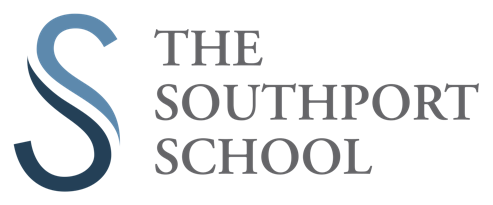 2020–2021 ACADEMIC SCHOOL CALENDARSEPTEMBER	Wednesday 2	New Student Social – 1:00 pm		Thursday 3	First Day of School – 12:31 pm Dismissal		Monday 7	Labor Day – School Closed		Thursday 10	New Parent Orientation – 7:00 pm (Zoom Event)		Tuesday 15	Parent Association Meeting (Zoom Event)		Monday 28	Yom Kippur – School ClosedOCTOBER          Wednesday 7 	Parent/Faculty Back to School Night – 7:00 pm (Zoom Event)		Friday 16	School Closed for Students | Professional Development for Staff		Thursday 22	Potluck Supper – CancelledNOVEMBER	Tuesday 3	Election Day. School Closed for Students | Professional Development for Staff Wednesday 4	Parent Conferencing 3:00 pm -8:00 pm – 12:31 pm Dismissal (via Zoom)                        			Thursday 5	Parent Conferencing 3:00 pm -8:00 pm – 12:31 pm Dismissal (via Zoom)			Wednesday 25	Thanksgiving Recess Begins – School Closed				Monday 30	Classes ResumeDECEMBER	Friday 18	Winter Recess Begins – 12:31 pm DismissalJANUARY	Monday 4	Classes Resume		Monday 18	Martin Luther King, Jr. Day – School ClosedFEBRUARY	Wednesday 3	Parent Conferencing 3:00 pm -8:00 pm – 12:31 pm DismissalThursday 4	Parent Conferencing 3:00 pm -8:00 pm – 12:31 pm DismissalFriday 12	February Recess Begins – School Closed		Monday 22	Classes Resume		Wednesday 24	Parent Conferencing – Alternate Date Only if Inclement Weather on 2/6 or 2/7MARCH	APRIL		Friday 2		Good Friday- School ClosedFriday 9		April Recess Begins – 12:31 pm Dismissal		Monday 19	Classes ResumeMAY		Wednesday 26	Parent Conferencing 3:00 pm -8:00 pm – 12:31 pm Dismissal	Thursday 27 	Parent Conferencing 3:00 pm -8:00 pm – 12:31 pm DismissalMonday 31 	Memorial Day – School ClosedJUNE		Wednesday 16	Last Day of School – 12:31 pm DismissalUpdated 9/10/2020